Αίτηση συµµετοχήςσε σεµινάριο του Εθνικού Θεµατικού ∆ικτύου Π. Ε.:«ΑΓΡΙΑ ΠΑΝΙ∆Α ΣΕ ΚΙΝ∆ΥΝΟ»∆ιοργάνωση: ΚΠΕ Κλειτορίας-Ακράτας, ΚΠΕ Καστρίουσε συνεργασία µε το Συντονιστικό ΚΠΕ Καρπενησίου.Κλειτορία Αχαΐας, Παρασκευή 16-12-2016 έως Κυριακή 18-12-2016.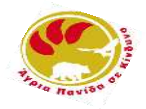 Μετά από ενηµέρωσή µας, δηλώνουµε ότι επιθυµούµε να συµµετάσχουµε στο σχετικό επιµορφωτικό σεµινάριο του Εθνικού Θεµατικού ∆ικτύου Π. Ε.: «ΑΓΡΙΑ ΠΑΝΙ∆Α ΣΕ ΚΙΝ∆ΥΝΟ», στις 16-18 ∆εκεµβρίου 2016, στην Κλειτορία.Ο ∆ιευθυντής του Σχολείου 	Οι ΕκπαιδευτικοίΤακτικός ΕκπαιδευτικόςΤακτικός ΕκπαιδευτικόςΤακτικός ΕκπαιδευτικόςΟνοµατεπώνυμοΕιδικότηταΤηλ. Κιν & ΣταθE-mailΑναπληρωματικός ΕκπαιδευτικόςΑναπληρωματικός ΕκπαιδευτικόςΑναπληρωματικός ΕκπαιδευτικόςΟνοµατεπώνυμοΕιδικότηταΤηλ. Κιν & ΣταθE-mailΣτοιχεία Σχολικής ΜονάδαςΣτοιχεία Σχολικής ΜονάδαςΣτοιχεία Σχολικής ΜονάδαςΣχολείοΣχολείο∆ιεύθυνση Αθµιας ή Βθµιας ήΠεριφερειακή που υπάγεται∆ιεύθυνση Αθµιας ή Βθµιας ήΠεριφερειακή που υπάγεταιΤηλ. ΣχολείουΤηλ. ΣχολείουE-mail ΣχολείουE-mail ΣχολείουΤίτλος προγράµµατος ΠΕ πουυλοποιείτε στο σχολείοΤίτλος προγράµµατος ΠΕ πουυλοποιείτε στο σχολείο